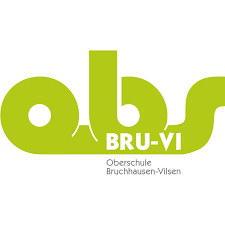 Oberschule Bruchhausen-VilsenOberschule Bruchhausen-VilsenStand: 03.2018Schuleigener Arbeitsplan im Fach:  Gesundheit und Soziales                          Schuljahrgang:  2.Halbjahr   O9                             Zeitraum WoStdAngestrebte Kompetenzen (Schwerpunkte)SuS…Vereinbartes ThemaMODUL 2SozialpädagogikBezug zu Methoden- und Medienkonzept (Einführen/Üben von…)Regionale Bezüge/Lernorte und ExperteneinsatzFächerübergreifende Bezüge 2. Hj.2beschreibenunterschiedliche Formenvon Familieveranschaulichen denWandel vonFamilienformendiskutieren Funktion undVeränderungen von Rollenin der Familiedefinieren Rechte undPflichten von Kindern &Jugendlichen sowie derenErziehungsberechtigtenbeschreiben dieLebensbedingungen vonKindern und derenFamilien und mögliche Auswirkungenvergleichen alltäglicheErziehungsbegriffe u.Vorstellungen inAbgrenzung zumFachbegriffermitteln dieErziehungsnotwendigkeitdefinieren und erörterndie grundlegendenBedürfnisse von Kindernund deren BefriedigungbeurteilenunterschiedlicheErziehungsstileerläutern diegesellschaftliche Funktion,untersuchen Strukturen,Aufgaben, Abläufe undAnforderungeninformieren sich über Ausbildung und Berufe im Bereich Sozialpädagogikdiskutieren dieAnforderungen an dieBeschäftigtenermitteln die Bedeutung des Spiels, der Bewegung und Musik für die Entwicklung der Kinderstellen eigenes Spielzeug aus der Kindheit vor recherchieren in Textquellen, erproben Spielideen in GAChancen und Herausforderungen familiärer LebensformenRechte u. PflichtenErziehungKindertagesein-richtungenSpieleIllustration mit Museumsgang, PlakateInterviewfragen erstellen ReferateBesuch einer Kindertageseinrichtung(KiGa Löwenzahn, Auf der Loge, BruVi)Einladung eines Experten (Schulsozialpädagogen)Berufsorientierung